Vocabulary Learning Homework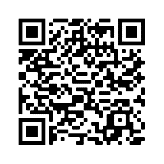 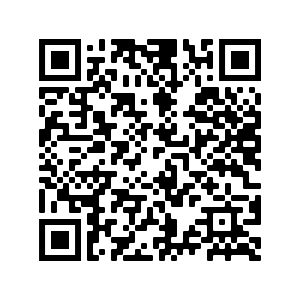 	              Year 9 Spanish – Term 3.2 Week 4Part 1: Practise on Quizlet for 15 minutes. Do the following tasks: Write (both translating into English and into Spanish); Spell (hear & type); Test (all questions).Parts 2-4 will take about 15 minutes. Part 2: Listen and repeat the word, then spell it in Spanish, then write it in English. Access your audio file here (or scan the QR code above).	Part 3a) Associations: Click on the box next to the word that is most closely connected with the word or phrase in bold.Part 3b) Synonyms: Click on the box next to the word or phrase with the most similar meaning to the word in bold.Part 3c) Antonyms: Click on the box next to the word or phrase with the opposite meaning to the word in bold.Part 3d) Sentence completion: Click on the box next to all of the words that could fill the gap to form a grammatically correct sentence with a sensible meaning.Part 4: SpeakingBefore you start Part 4, go to: vocaroo.com. It will open in a new tab. Click the red record button, then come back to this list of words.Say the Spanish for the words below. Remember to say the word for ‘the’ if needed.Now go back to the Vocaroo window. Click on the red button. Click on "Save & Share". Copy & paste the URL for your Vocaroo recording here:Spell itWrite it in EnglishSpell itWrite it in English1112123134145156167178189191020[blank][blank]1) cárcel3) trabajodelitoamorcumpleañosentregarfielsobre todococheoficina2) sangre4) pruebacafécientíficopelearartistauniversidadcaballeronegocioactor1) engañar2) fumarquerer cruzarleer novelasdecir cosas falsasusar cigarrillosquerer ganartomar desayunodecir muy pocohacer un fuego1) enemigo2) decir una mentirafamosodecir algo con alegríanoviodecir una palabraamigodecir algo con rabiaútildecir la verdad1) Si el texto es sobre la influencia de la lengua española, es __________ .3) Hay una bolsa grande en ______________, ¿es tuya? míola ropaútilla carreraporel rincónsuyola oficina2) El hombre que contesta las preguntas es el jefe de una empresa ____________ .4) Cuando trabajaba en Francia, tenía ________ importantes.estadounidensecorazonesnegocioproyectoseuropeareunionesconsecuenciaveces1proof11corner2mine (m)12to smoke, smoking3his/her (m) 13European (m)4document 14European (f)5to trick, tricking 15prison6lie16yours (m)7his/hers 17cigarette 8from the USA 18blood 9european (f)19mine (f)10crime20[blank]